Studenti z Chrudimi uspěli s projektem na podporu IT gramotnosti seniorůPRAHA, 1. BŘEZNA 2022 – Jak přiblížit mobilní telefony starším lidem? Jak je zbavit strachu z nových technologií? Odpovědi hledali studenti z Obchodní akademie v Chrudimi v rámci programu Samsung Solve for Tomorrow. Vymysleli aplikaci hlasového asistenta, která dává seniorům pocit jistoty a usnadňuje používání mobilů všem začátečníkům. Studenti čtvrtého ročníku Lara Severová a Damián Tomiška svůj nápad přihlásili do globálního programu Solve for Tomorrow na začátku školního roku. Úkolem bylo identifikovat celospolečenský problém, který mladí lidé kolem sebe vnímají, a navrhnout jeho řešení s přispěním moderních technologií. K nápadu na hlasového asistenta pro chytré telefony přivedli maturanty z Chrudimi vlastní prarodiče a nejbližší okolí. „Známe mnoho lidí, kterým by se hodil dotykový telefon, ale protože se bojí, že se s ním nenaučí, nechávají si raději starý tlačítkový. To nás inspirovalo. Proč by měli být ochuzeni o rychlé aplikace, lepší komunikaci s blízkými a především uchovávání vzpomínek v podobě kvalitních fotografií? Rozhodli jsme se vyvinout aplikaci – kapesního pomocníka, který bude uživatele provázet od nejjednodušších úkonů po ty náročnější a pečlivě jim vše vysvětlí krok za krokem. Pokud nebude uživatel vědět, jak například vyfotit fotografii, klikne na pomocníka, který zkusí vygenerovat, čeho se uživatel snažil docílit, a nabídne mu podrobný návod i s hlasovou asistencí, jak postupovat,“ popsali Lara s Damiánem, kteří svůj tým pojmenovali EkoDuo.Díky rozvojovému programu pro studenty středních škol Solve for Tomorrow nyní dostává jejich nápad reálné obrysy a byl vybrán mezi deset nejlepších studentských projektů v Česku. „V programu mohou studenti poukázat na jakýkoli konkrétní problém a veřejně prezentovat své návrhy, jak stav věci za použití technologií změnit. Pokud mají nápad například na software, nemusí být hned specialisty na IT, aby ho mohli uskutečnit, do programu vstupují mladí lidé jen se svými myšlenkami, které jsou často velmi inovativní a stojí za vyslyšení. Poté s přispěním našich specialistů a lidí z praxe svůj nápad dál rozvíjejí a ve finále programu jej mohou dovést až k samotné realizaci,“ uvedla Zuzana Mravík Zelenická, CSR manažerka společnosti Samsung.Globální program Solve for Tomorrow vznikl jako výzva všem mladým inovátorům v roce 2010 v USA a od té doby se jej zúčastnilo ke dvěma milionům studentů z celého světa. Češi se do výzvy pro rozvoj společnosti zapojili v tomto ročníku poprvé. Nyní čeká maturanty z Chrudimi finální prezentace jejich projektu před vedením společnosti Samsung. „Na začátku se přihlásilo 30 studentských týmů se svými postřehy a nápady. Všichni účastníci na podzim absolvovali rozvojové workshopy, mimo jiné na metodologii Design Thinking, kde se zdokonalili v projektovém myšlení, prezentačních dovednostech, práci v týmu a dalších ‚soft skills‘. Následně samostatně rozpracovali vlastní projekty, ke kterým získali zpětnou vazbu a doporučení od mentorů. Deset nejlepších projektů s potenciálem k realizaci se utká v dubnovém finále. Absolutní vítěz bude mít nejenom možnost své vize uskutečnit, ale také šanci prezentovat je dále v mezinárodním měřítku společně s dalšími úspěšnými studenty ze zahraničí na evropské akci Solve for Tomorrow,“ shrnul Martin Smrž, ředitel vzdělávací organizace JA Czech, která program Samsungu v Česku realizuje.KONTAKT PRO MÉDIA:Mgr. Eliška Crkovská_mediální konzultant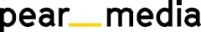 +420 605 218 549, eliska@pearmedia.czSOLVE FOR TOMORROW, www.solvefortomorrow.cz Program Solve for Tomorrow je součástí globálního závazku společnosti Samsung ke vzdělávání mladých lidí s cílem rozvíjet problémové a kritické myšlení studentů při řešení společenských problémů současného světa. V duchu hlavní vize „Together for Tomorrow. Enabling people. Education for Future Generations“ umožňuje budoucím inovátorům dosáhnout jejich plného potenciálu a stát se další generací vůdců, kteří budou průkopníky pozitivních sociálních změn.Realizátorem programu Solve for Tomorrow je nevládní organizace JA Czech, která se věnuje rozvoji podnikatelského myšlení na českých školách od roku 1992.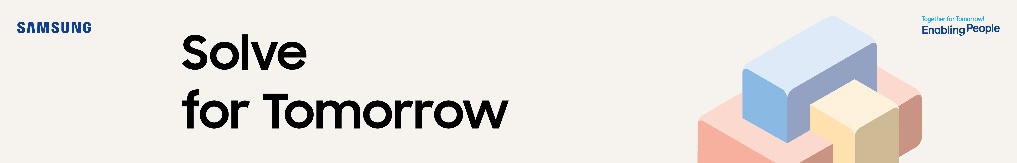 